            КАРАР                                                             ПОСТАНОВЛЕНИЕ30 сентябрь    2020 й.                №30/1                     30 сентября 2020 г.Об утверждении Плана мероприятий	        В целях обеспечения исполнения положений Федерального закона от 27 декабря 2019 года № 479-ФЗ «О внесении изменений в Бюджетный кодекс Российской Федерации в части казначейского обслуживания и системы казначейских платежей», вступающих в силу с 1 января 2021 года приказываю:             Утвердить План мероприятий по открытию казначейских счетов и переходу на систему казначейских платежей по сельскому поселению Рапатовский   сельсовет   муниципального района   Чекмагушевский	 район  Республики Башкортостан.Глава сельского поселения                                                                  Латыпов Р.Р.БАШКОРТОСТАН  РЕСПУБЛИКАhЫСАКМАГОШ  РАЙОНЫмуниципаль районЫНЫНРапат АУЫЛ СОВЕТЫАУЫЛ  БИЛЭмЭhЕХАКИМИЯТЕ452219, Рапат ауылы, Ленин урамы,12тел. (34796) 26-8-05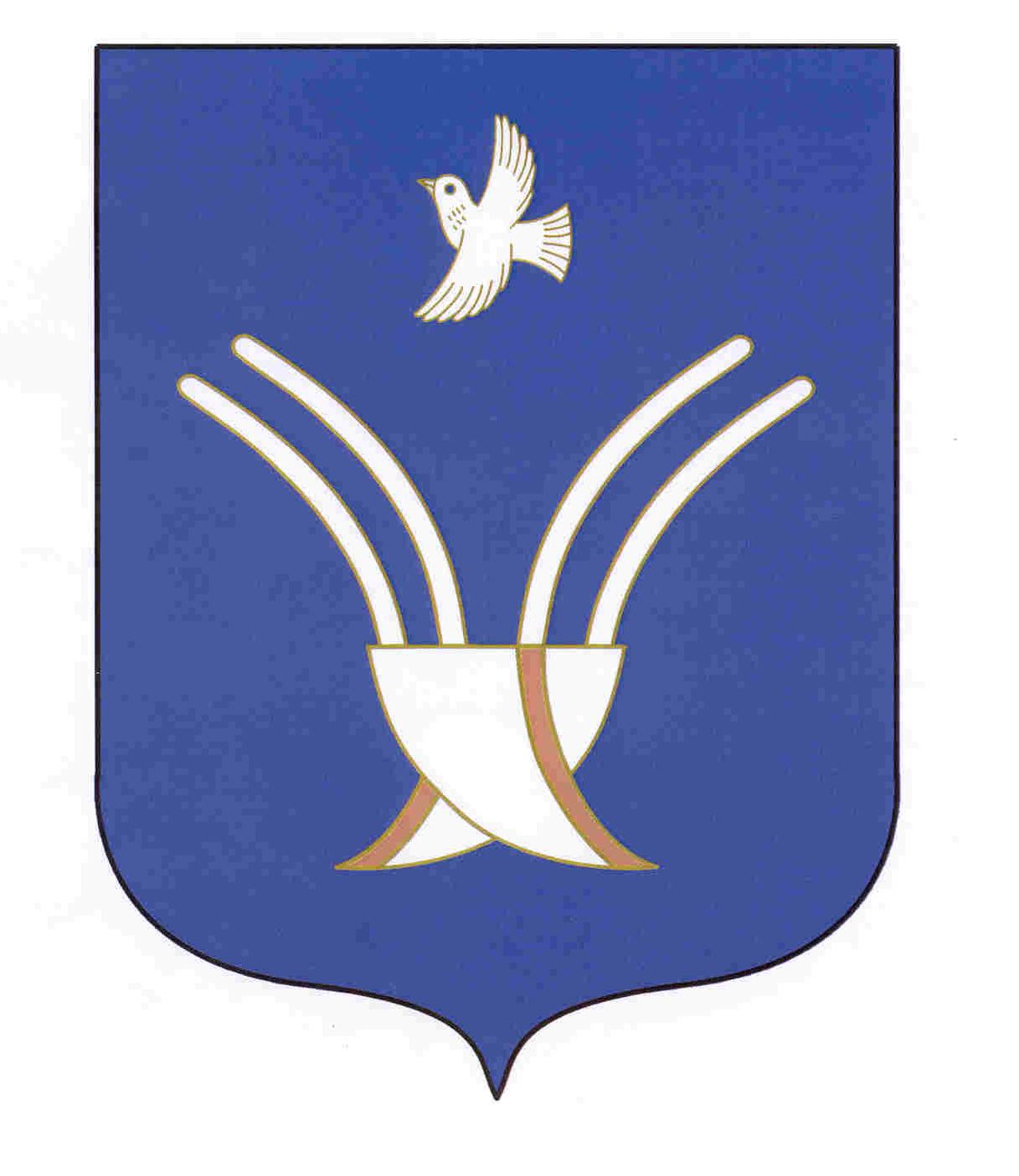 Администрация сельского поселенияРапатовский сельсоветмуниципального района Чекмагушевский район Республики Башкортостан452219, село Рапатово, ул. Ленина,12тел. (34796) 26-8-05